Inicia con éxito operativo de Otorrinolaringología en el Hospital Robert Reid.
Santo Domingo.- El Hospital Pediátrico Dr. Robert Reid Cabral inició este jueves, el operativo anual de otorrinolaringología, donde serán beneficiados más de cien niños, con problemas de amígdalas, adenoides, nasales, oídos y frenillos linguales.
La Directora General del Robert Reid Cabral, doctora Mabel Jones, explicó que este operativo reafirma el compromiso del hospital con la salud y el bienestar de la comunidad infantil, consolidando su posición como referente nacional en la atención pediátrica especializada.
En ese mismo orden el Dr. Marcos Mirambeaux, Otorrinolaringólogo y coordinador del operativo quirúrgico, explicó que la iniciativa viene realizándose hace aproximadamente 10 años, con el cual se han beneficiado miles de niños y niñas de toda la geografía nacional.
El también Presidente de la Sociedad Dominicana de Otorrinolaringologia, agregó que el proceso de selección fue llevado a cabo mediante consultas y evaluaciones previas para asegurar que el paciente cumpliera con todos los requisitos que conlleva el proceso. 
De su lado el Dr. Elvyn Alcántara, encargado del área de cirugía del hospital y Presidente de la Sociedad Dominicana de Cirugía Pediátrica, destacó que el centro médico cuenta con todos los insumos necesarios para llevar a cabo el proceso quirúrgico.
Asimismo el jefe de anestesiólogia Daniel Carmona, señaló que el proceso quirúrgico inició a las 5:00 de la mañana con la participación voluntaria de 53 profesionales distribuidos en las áreas de otorrinolaringología, cirugía de cabeza y cuello, anestesiología y enfermería.
Para acceder a una consulta con el especialista de otorrinolaringología del Robert Reid, los usuarios deben tener referimiento y programar una cita a través del call center marcando al *753 desde un teléfono móvil, totalmente gratis. Las consultas se realizan de lunes a viernes en horario de 8:00 de la mañana a 12:00 del mediodía.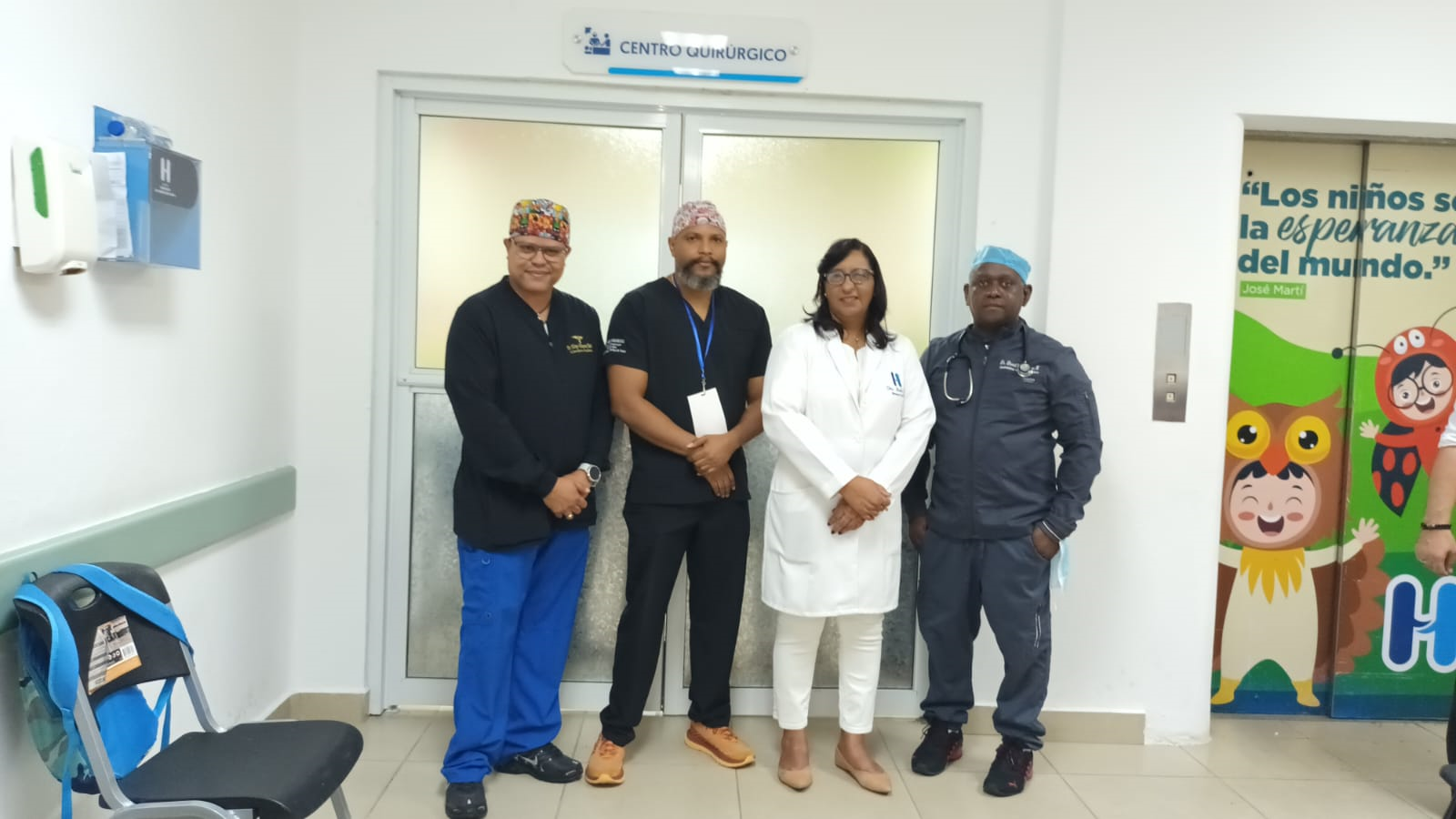 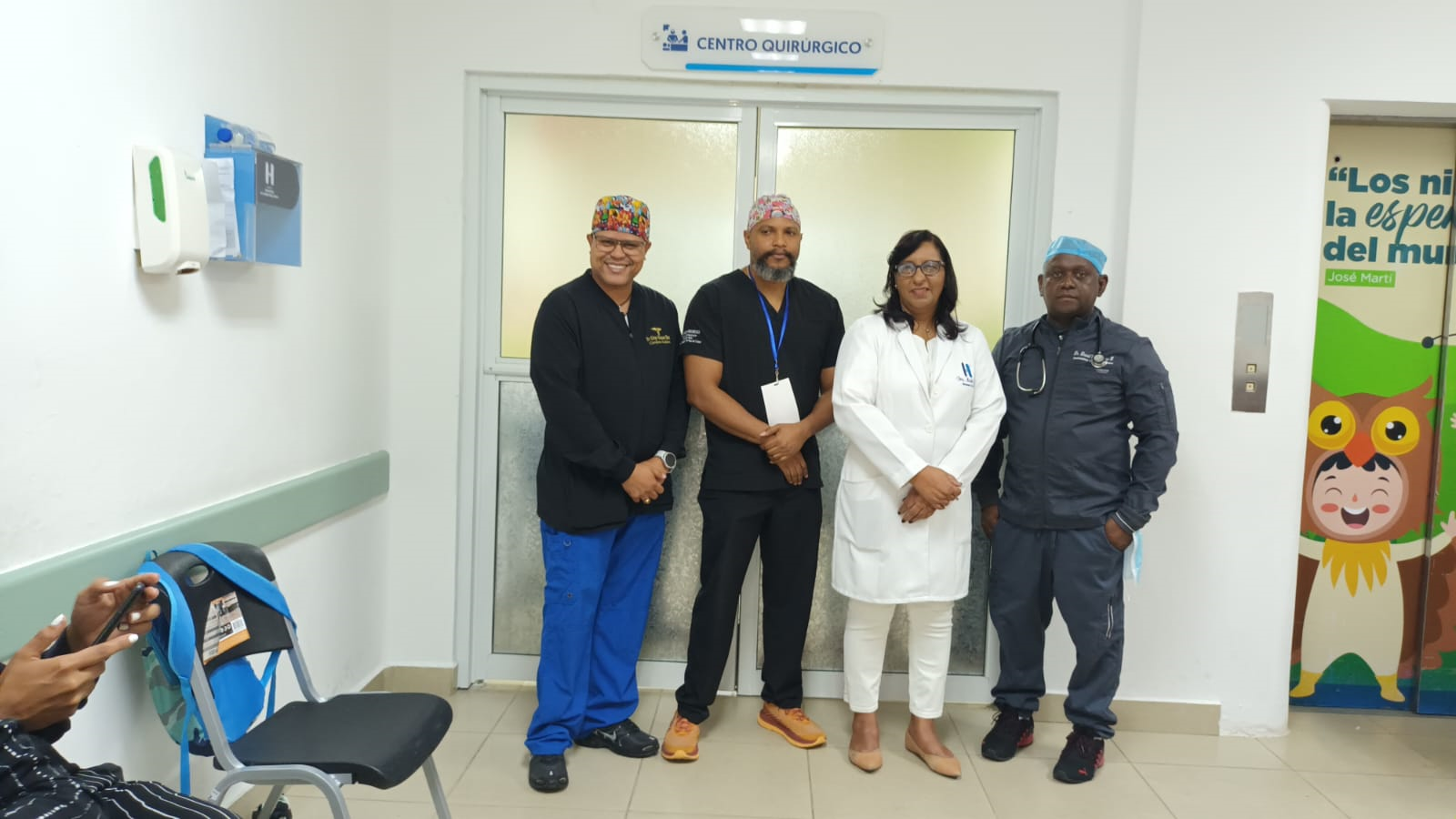 